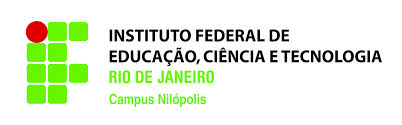 DECLARAÇÃO DE NÃO PERCEPÇÃO DE RENDIMENTOSEu___________________________________________________________________,portador do RG nº___________________do CPF _________________, declaro para os devidos fins, que não exerço nenhum tipo de atividade remunerada, formal ou informal, e não tenho nenhum tipo de rendimento.(  ) Desemprego(  ) Nunca trabalheiDeclaro ainda, a inteira responsabilidade pelas informações contidas neste instrumento, estando ciente de que a omissão ou a apresentação de informações e/ou documentos falsos ou divergentes implicam na exclusão do (a) estudante aos auxílios da Assistência Estudantil do IFRJ/campus Nilópolis.Local e data: _______________________,____de______________de 20_______________________________________AssinaturaOBS: É obrigatória a apresentação dos documentos solicitados em Edital.